DEPARTEMENT DE MAYOTTE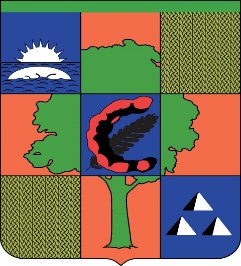 Commune de BandréléAVIS D’APPEL PUBLIC A LA CONCURRENCEMARCHE PUBLIC DE FOURNITURES COURANTES ET DE SERVICESIdentification de l’organisme qui passe le marché :Commune de Bandrélé41 Rue Mropatsé97660 BANDRELETél : 0269 621981Courriel : mp@bandrele.ytProfil d’acheteur : www.klekoon.comPersonne représentant le pouvoir adjudicateur : Monsieur Ali Moussa MOUSSA-BENMode de passationLa procédure de passation utilisée est : la procédure adaptée ouverte. Elle est soumise aux dispositions des articles L. 2123-1 et R. 2123-1 1° du Code de la commande publique.Objet du marchéAcquisition d’une mini-pelle mécanique de 2.5TDécomposition du marchéLe marché se décompose en un seul lot.Toutes les caractéristiques administratives et techniques du marché sont indiquées dans les cahiers des charges.Date de retrait des dossiers de consultationLes dossiers de consultation sont à retirer à partir du mardi 02 novembre2022 sur le profil acheteur www.klekoon.comDate limite et lieu de réception des candidatures et des offresJeudi 01décembre 2022à 12h00(heure de Mayotte) sur www.klekoon.comCritères de choix et d’attribution des marchésLes critères de sélection sont indiqués dans le Règlement de la consultation.Service où l’on peut obtenir des renseignements.Renseignement d’ordre administratif et technique : www.klekoon.comDate d’envoi de l’AAPCMardi01/11/2022. 